.Intro:  Start on vocals, approximately 13 seconds into the trackLindy Right, Weave LLindy Left, Weave RRocking Chair, Rock Recover, Coaster StepShuffle L Forward, Shuffle R Forward, Forward  L, Pivot 1/4 R, Cross ShuffleNo Tags Or Restarts. Enjoy!Last Update – 13 May 2019 -R2Don't You Worry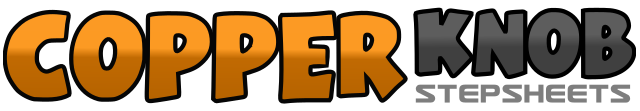 .......Count:32Wall:4Level:Beginner.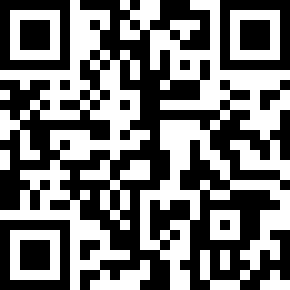 Choreographer:Cindy Blakeney - March 2019Cindy Blakeney - March 2019Cindy Blakeney - March 2019Cindy Blakeney - March 2019Cindy Blakeney - March 2019.Music:Don't You Worry About Me by Frankie Valli and The Four SeasonsDon't You Worry About Me by Frankie Valli and The Four SeasonsDon't You Worry About Me by Frankie Valli and The Four SeasonsDon't You Worry About Me by Frankie Valli and The Four SeasonsDon't You Worry About Me by Frankie Valli and The Four Seasons........1&2Step R to side, (1) close L to R, (&) step R to side (2)3-4Rock back L,(3) recover R (4)5-8Step L, (5) Cross R behind L, (6) step L, (7) Cross R over L (8)1&2Step L to side, (1) close R to L,(&) step L to side, (2)3-4Rock back R,(3)  recover L (4)5-8Step R, (5) Cross L behind R, (6) step R, (7) cross L over R (8)1-4Rock forward R, (1) recover back L,(2) Rock back R,(3) Rock forward L(4)5-6Rock on R (5) rock back L (6)7&8Step back on R (7) Step L beside of R (&) step forward on R (8)1&2Step forward L, (1) step R next to L,(&) step forward L(2)3&4Step forward R (3) step L next to R,(&) step forward R (4)5-6Step forward L, (5) pivot 1/4 R taking weight to R 6)7&8Cross L over R,(7), step on R (&), cross L over R (8)